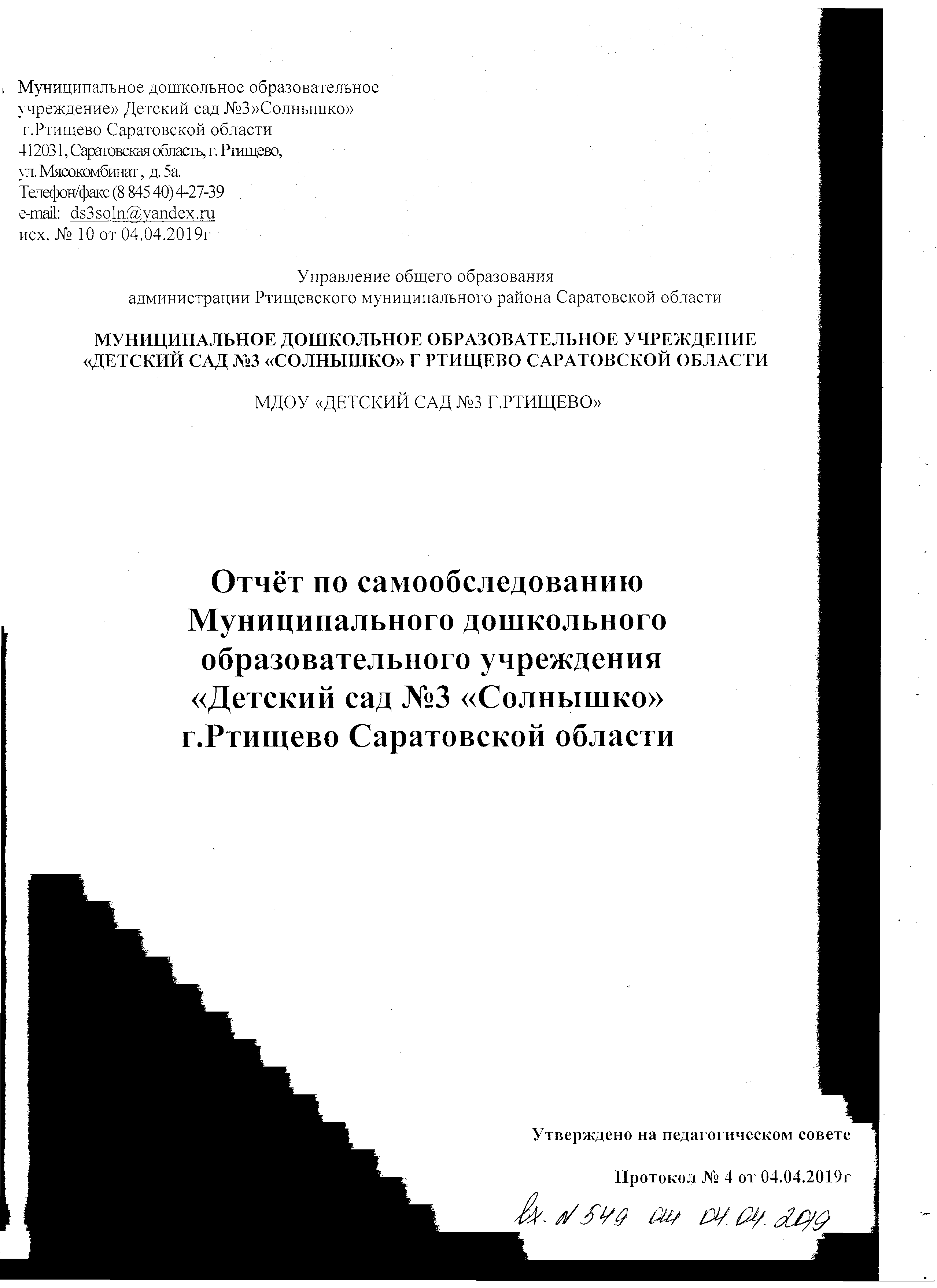 ОСНОВАНИЕ: Приказ Министерства образования и науки РФ от 10 декабря 2013 г. N 1324 «Об утверждении показателей деятельности образовательной организации, подлежащейсамообследованию»(Зарегистрировано в Минюсте РФ 28 января 2014 г. Регистрационный №31135)Цель самообследования:Целями проведения самообследования являются обеспечение доступности и открытости информации о деятельности учреждения, а также подготовка отчета о результатах самообследования.Процедура самообследования способствует:Рефлексивной оценке результатов деятельности педагогического коллектива, осознанию своих целей и задач и степени их достижения.Возможности заявить о своих достижениях, отличительных показателях.Отметить существующие проблемные зоны.Задать вектор дальнейшего развития дошкольного учреждения. Источники информации:1. Нормативно-правовые документы, рабочие документы, регламентирующие направления деятельности ОУ (аналитические материалы, планы и анализы работы, программы, расписания организованной образовательной деятельности, дополнительного образования, статистические данные).Форма предъявления информации:Отчет о самообследовании, утвержденный педагогическим советом на бумажных и электронных носителях.Самообследование проводилось на основании решения педагогического совета. Порядок проведения, сроки, состав комиссии по проведению самообследования утверждены приказом заведующего детским садом. Целями проведения самообследования ДОУ являются обеспечение доступности и открытости информации о деятельности ДОУ. В процессе самообследования были проведены:Оценка образовательной деятельности.Оценка системы управления ДОУ.Оценка содержания и качества подготовки воспитанников.Оценка организации образовательного процесса.Оценка качествакадрового обеспечения;учебно-методического обеспечения;•	материально-технической базы;,	функционирования внутренней оценки качества образованияАнализ показателей деятельности ДОУ.Юридический адрес: Россия, 410031, Саратовская область, г.Ртищево, ул. Мясокомбинат д.5аТелефон: 8(84540) 4 – 27 - 39Электронная почта: ds3soln@vandex.ruСайт ДОУ: soln3ds.ucoz.ruРежим работы: 07.30-18.00 пятидневная рабочая неделя с выходными днями (суббота, воскресенье).Сокращенное наименование учреждения: МДОУ «ДЕТСКИЙ САД №3 Г.РТИЩЕВО»Организационно правовая форма: муниципальное бюджетное учреждениеФорма собственности: муниципальнаяТип: дошкольное образовательное учреждениегод ввода в эксплуатацию:1959Лицензия на осуществление образовательной деятельности. №2694 от 23.05.2016 года, бессрочноИНН : 6446009322КПП : 644601001ОГРН 1026401896696Устав МДОУ «Детский сад № 3 «Солнышко» утвержден постановлением администрации Ртищевского муниципального района Саратовской области № 973 от 27.08.2018гДошкольное образовательное учреждение осуществляет свою деятельность в соответствии c Законом РФ «Об образовании в Российской Федерации» от 29.12.2012г, № 273-ФЗ; Федеральным законом «Об основных гарантиях прав ребёнка Российской Федерации»; Конвенцией ООН о правах ребёнка; Приказа Министерства образования и науки Российской Федерации (Минобрнауки России) от 17 октября 2013 г. N 1155 г. "Об утверждении федерального государственного образовательного стандарта дошкольного образования; Порядком организации и осуществления образовательной деятельности по основным общеобразовательным программам - образовательным программам дошкольного образования, утвержденным приказом Министерства образования и науки РФ от 30.08.2013г. № 1014, Санитарно-эпидемиологическими правилами и нормативами СанПиН2.4.1.3049-13, Уставом МДОУ «Детский сад №3 «Солнышко» г.Ртищево Саратовской областиАНАЛИТИЧЕСКАЯ ЧАСТЬ1.1 Общая характеристика:Расположение, контакты: муниципальное дошкольное образовательное учреждение «Детский сад № 3 «Солнышко» г.Ртищево Саратовской области» находится по адресу: Россия,412031, Саратовская область, г.Ртищево, контактный телефон:4 – 27 - 39 Ближайшее окружение: МУ «Средняя общеобразовательная школа № 1».Всего в 2018-2019 учебном году обучалось 60 воспитанников. Обучение велось на русском языке.Цель ДОУ: построение работы ДОУ в соответствии с ФГОС, создание благоприятных условий для полноценного проживания ребенком дошкольного детства, формирования основ базовой культуры личности, всестороннее развитие психических и физических качеств в соответствии с возрастными и индивидуальными особенностями, подготовка ребенка к жизни в современном обществе.Стратегические задачи ДОУ:Охрана жизни и здоровья воспитанниковподдержка разнообразия детства; сохранение уникальности и самоценности детства как важного этапа в общем развитии человека,личностно-развивающий и гуманистический характер взаимодействия взрослых законных представителей, педагогических работников и детей;полноценное проживание ребенком всех этапов детства (младенческого, раннего и дошкольного возраста), обогащение (амплификация) детского развития;построение образовательной деятельности на основе индивидуальных особенностей каждого ребенка, при котором сам ребенок становится активным в выборе содержания своего образования, становится субъектом образования (далее - индивидуализация дошкольного образования);содействие и сотрудничество детей и взрослых, признание ребенка полноценным участником (субъектом) образовательных отношений;поддержка инициативы детей в различных видах деятельности;сотрудничество ДОУ с семьей;приобщение детей к социокультурным нормам, традициям семьи, общества и государства;формирование познавательных интересов и познавательных действий ребенка в различных видах деятельности;возрастная адекватность дошкольного образования (соответствие условий, требований, методов возрасту и особенностям развития).1.2 Система управления ДОУ:Управление Детским садом осуществляется на основе принципов единоначалия и коллегиальности.Коллегиальными формами управления Детским садом являются:-Общее собрание трудового коллектива, действующее на основании Положения. Основная задача - организация образовательного процесса и финансово-хозяйственной деятельности Детского сада на высоком уровне.Педагогический совет, действующий на основании Положения. Основная задача - реализация государственной, республиканской и муниципальной политики в области дошкольного образования. Общее родительского собрание, действующее на основании Положения. Основная задача - совместная работа родительской общественности и Детского сада по реализации государственной, республиканской и муниципальной политики в области дошкольного образования.-Родительский совет, действующий на основании Положения. Основная задача - организация работы с родителями (законными представителями) воспитанников по разъяснению прав, обязанностей и ответственности участников образовательных отношений.Административное управление имеет линейную структуру:уровень - заведующий Детским садом (во взаимодействии с коллегиальными органами управления).Управленческая деятельность заведующего обеспечиваетматериальные;организационные;правовые;социально-психологические условия для реализации функции управления образовательным процессом в Детском саду.Объект управления заведующего - весь коллектив. Управление осуществляется в режиме развития и функционирования.уровень -, заведующий хозяйством, медицинская сестра;Объект управления управленцев второго уровня - часть коллектива (структурное подразделение) согласно должностным обязанностям. Управление осуществляется в режиме опережения.уровень управления осуществляется педагогами и воспитателями.Объект управления - воспитанники и родители (законные представители) воспитанников.Управление осуществляется в режиме функционирования и проектном управлении.коллективе создана атмосфера творческого сотрудничества. Стиль руководства – демократический, но он может меняться в зависимости от конкретных субъектов руководства, а также от конкретной ситуации.Реализуя функцию планирования, администрация детского сада непрерывно устанавливает и конкретизирует цели самой организации и структурных подразделений, определяет средства их достижения, сроки, последовательность их реализации, распределяет ресурсы.Администрация Детского сада стремится к тому, чтобы воздействие приводило к эффективному взаимодействию всех участников образовательных отношений.Планирование и анализ образовательной деятельности осуществляется на основе локальных актов Детского сада, регламентирующих организацию воспитательно-образовательного процесса.результате построения такой модели управленческой деятельности в коллективе присутствуют:творчество педагогов;инициатива всех сотрудников;желание сделать жизнь воспитанников интересной и содержательной;желание в полной мере удовлетворить запросы родителей в воспитании детей.Основными приоритетами развития системы управления Детским садом являются учет запросов и ожиданий потребителей, демократизация и усиление роли работников в управлении Детским садом.1.3 Содержание и результаты образовательной деятельности:МДОУ «Детский сад №3 «Солнышко» осуществляет образовательную деятельность, в соответствие с нормативными документами всех уровней дошкольного образования и на основании лицензии. Образовательный и коррекционный процесс в ДОУ строится в соответствии с основной образовательной программой дошкольного образования МДОУ «Детский сад №3 «Солнышко»ДОУ реализуются основная образовательная программа дошкольного образования и методики дошкольного образования «От рождения до школы» под ред. Н.Е.Вераксы,Т.С. Комаровой, М.А. Васильевой, используются информационные технологии, создана комплексно-тематическая система планирования образовательной деятельности с учетом направленности реализуемой образовательной программы, возрастных особенностей воспитанников, которая позволяет поддерживать качество подготовки воспитанников к школе на достаточно высоком уровне. Содержание программы соответствует основным положениям возрастной психологии и дошкольной педагогики; выстроено с учетом принципа интеграции образовательных областей в соответствии с возрастными возможностями и особенностями воспитанников, спецификой и возможностями ДОУ. Программа основана на комплексно-тематическом принципе построения образовательного процесса. Образовательная деятельность осуществляется в процессе организации различных видов детской деятельности: образовательной деятельности, осуществляемой в ходе режимных моментов, самостоятельной деятельности, организованной образовательной деятельности, взаимодействия с семьями воспитанников.Программа составлена в соответствии с направлениями развития детей: «Физическое развитие», «Социально-коммуникативное развитие», «Познавательное развитие», «Художественно эстетическое развитие», «Речевое развитие». Реализация каждого направления предполагает решение образовательных задач во всех видах детской деятельности, имеющих место в режиме дня дошкольного образовательного учреждения.Образовательная деятельность по дополнительным общеразвивающим программам (кружковая работа)осуществлялась 1 раз в неделю, во вторую половину дня : «Театральная палитра», «Задорный каблучок», «Домисолька», «АБВГДейка».Образовательная нагрузка не превышала предельно допустимых норм, определенных СанПиН 2.4.1.3049-13 "Санитарно-эпидемиологические требования к устройству, содержанию и организации режима работы дошкольных образовательных организаций".В 2018 – 2019 учебном году работа педагогического коллектива была направлена на реализацию следующих задач:1.Продолжать работу ДОУ по сохранению и укрепления здоровья посредством создания условий для формирования культуры здоровья и безопасного образа жизни всех участников образовательного процесса.*Реализация программы «Разговор о правильном питании».2.Совершенствовать взаимодействие участников образовательных отношений через театрализованную деятельность как основу социально – коммуникативного, эмоционального и творческого развития дошкольников:*создание собственных пособий по художественно – эстетическому развитию в соответствии с ФГОС ДОУ.*формирование РППС в условиях реализации инновационной деятельности ДОУ.*создание центра игровой поддержки дошкольников.*организация конкурса «Лучший театральный уголок в группе»3.Повысить уровень профессиональной компетентности педагогов через прохождение курсовой подготовки по работе с детьми с ОВЗ в соответствии с ФГОС ДОУ.4.Обобщить опыт работы инновационной деятельности ДОУ по теме «Театр и дети». Реализация творческих проектов взаимодействия с родителями.Подводя итоги эффективности педагогического воздействия освоения основной образовательной программы можно отметить что:Группы дошкольного возрастаОбразовательные области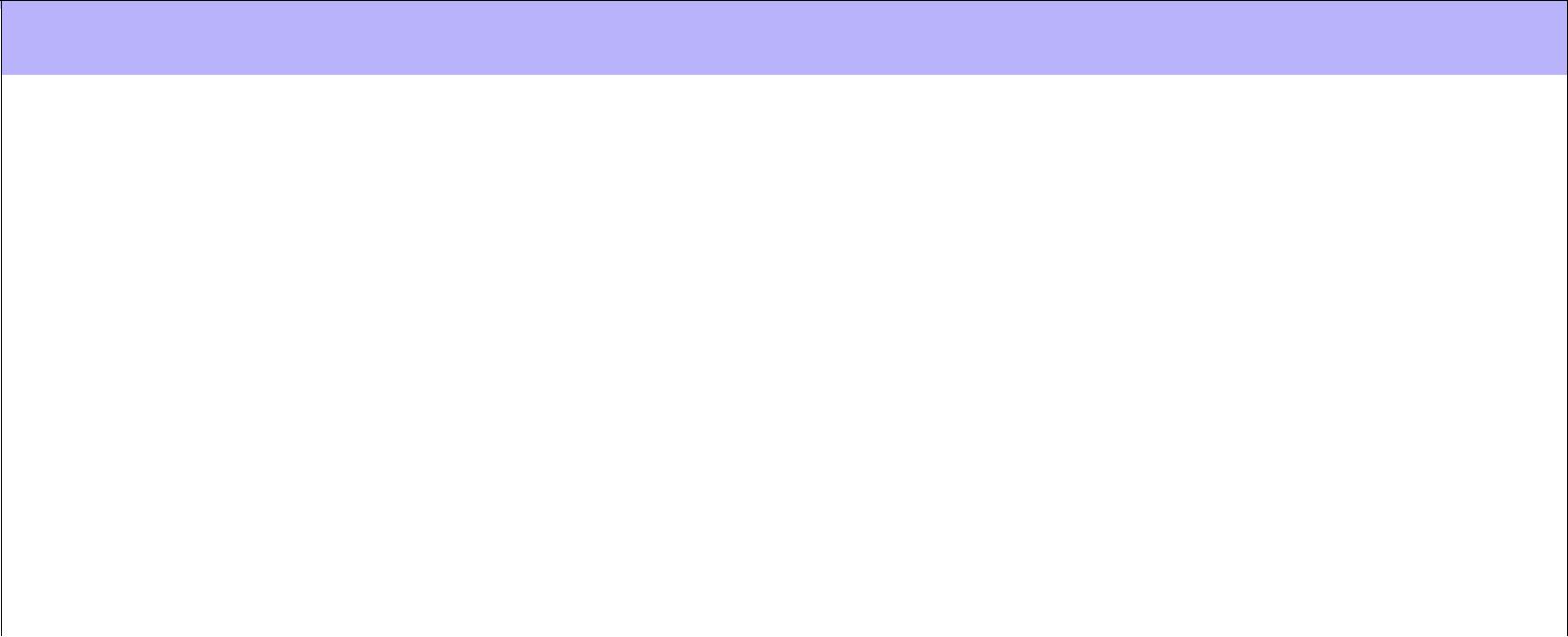 Проанализировав данные по выполнению программы, следует отметить положительные результаты выполнения программы по всем образовательным областям во всех группах. Во второй группе раннего возраста вновь прибывшие дети быстро адаптировались. Все дети развиваются в норме по возрастным показателям. По результатам мониторингового исследования высокий процент со средним уровнем. Необходимо направить работу воспитателей на речевое, социально-коммуникативное и физическое развитие детей, создавать условия для выполнения программных задач, активизировать детей на непрерывную  образовательную деятельность и в режимных моментах, анализировать достижения детей совместно с родителями.По результатам педагогической диагностики по всем возрастным группам отмечено, что динамика развития соответствует возрасту детей.Усвоение программы воспитанниками детского садаТаблица 2Всего выпускников в 2018 учебном году 16. Из них детей с высоким уровнем психических процессов и усвоения программы 84.3%, 15.7% со средним, с низким – 0%. У детей неплохо развита моторика, они хорошо ориентируются на листе бумаги. При подготовке детей к школе педагоги Малютина И.Н, Губина Е.В.формировали умения самостоятельно ставить и решать задачи, видеть перед собой цель и способы приближения к ней, выполнять упражнения, контролировать верность решения. Анализ данных диагностики показывает, что в дошкольном учреждении педколлектив добился качественной реализации основной образовательной программы МДОУ «Детский сад №3 «Солнышко». Анализ групп здоровья показал, что в детском саду имеются дети:1 группа здоровья 37% (27 чел.)2группа здоровья 63,0% (33 чел.)3 группа здоровья 0% (0 чел.)4группа здоровья 0% (0 чел.)Сравнительная таблица группздоровья детейСтруктура заболеваемости детейцелью снижения заболеваемости необходимо:1.Систематически соблюдать гигиенические требования к организации жизнедеятельности детей.2.Продолжать совершенствовать работу по закаливанию.              3.Проводить профилактику острых респираторных заболеваний.Работа детского сада по физическому воспитанию и развитию детей строится с учетом дифференцированного подхода, распределения детей по группам здоровья.Физическое воспитание, которому ДОУ уделяет значительное внимание, направлено на охрану жизни и укрепление здоровья детей, своевременное формирование у них двигательных умений и навыков, развитие психофизических качеств (быстрота, сила, гибкость, выносливость и др.), овладение физическими упражнениями и подвижными играми, воспитание жизнерадостной, жизнестойкой, целеустремлённой, волевой, творческой личности.Одним из условий, которые обеспечивают необходимый уровень физического, психологического и гармоничного развития детей, является организация режима дня.Для снижения заболеваемости педагогическим персоналом проводились профилактические мероприятия:системное воздушное закаливание детей;максимальное количество времени проводилось с детьми на свежем воздухе;использование на занятиях элементов здоровьесберегающей технологии, что помогает предотвратить гиподинамию детей;закладывание оксалиновой мази в нос;употребление в пищу фитонцидосодержащих продуктов (лук,);витаминизация третьих блюд;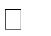 обеспечение проветривания, чистоту комнат, где пребывают дети; проводились беседы с родителями относительно одежды и обуви детей, спортивной одежды,ДОУ реализуются все основные направления физического развития ребенка, особое внимание уделяется физической культуре и оздоровлению детей, использованию здоровьесберегающих технологийпрофилактике плоскостопия, нарушения осанки. В группах в системе проводилась ООД по физическому развитию в спортивном зале и на открытом воздухе, утренние гимнастики, прогулки на свежем воздухе, бодрящая гимнастика после сна с элементами закаливания, занятия в бассейне.Диагностика физического развития дошкольников ДОУ показала, что физкультурно– оздоровительная работа проводится на хорошем уровне.Совместно с медицинской сестрой Шутовой С.Е..все педагоги проводили просветительскую работу по профилактике острых респираторных заболеваний. Часть детей ДОУ (по желанию родителей) и сотрудники были привиты от гриппа.Одной из актуальных задач по укреплению здоровья дошкольников является задача по формированию здорового образа жизни. В группах проводились занятия по валеологическому воспитанию.Особое внимание уделялось работе по формированию основ безопасного поведения детей на дороге и в транспорте. 3 раза в неделю – организованная образовательная деятельность по физической культуре. Одно занятие проводится на воздухе.Таким образом, основная образовательная программа дошкольного образования освоена на 99%. Мониторинг образовательного процесса показал высокий уровень педагогического воздействия с учетом индивидуальных особенностей каждого ребенка и выстраивание траектории развития воспитанников согласно индивидуальному образовательному маршруту воспитанников, взаимодействие семьи и детского сада.      Основной целью взаимодействия с родителями воспитанников является: полноценное развитие личности ребенка в условиях дошкольного учреждения обеспечивалось через включение родителей в образовательную работу с детьми. В ДОУ сложилась система взаимодействия с семьей:Рейтинг удовлетворенности участников образовательных отношений качеством образования –100%.Анализ показал, что мероприятия, запланированные на учебный год, были выполнены в полном объеме, эффективны.1.4 Качество кадрового обеспечения:Педагогический коллектив на 2018 составил человек:воспитатели - 6 человек;музыкальный руководитель - 1 человек;Повышение квалификации педагоговУровень образования педагогов МДОУ"Детский сад №3 «Солнышко"Квалификационные категории педагогов в МДОУ "Детский сад 3 «Солнышко»Контроль за профессиональной деятельностью показал высокую активность педагогов в повышении профессиональной компетентности, в представлении передового педагогического опыта на различных уровнях. Активно участвовали в конкурсном движении воспитанники Учреждения. Приложение № 1.Методическая работа по результатам анкетирования получила положительную оценку педагогов. Отмечено, что проводимые мероприятия в рамках реализации годового плана способствовали компетентностному росту педагогов. Высокий уровень ответственности к подготовки к педсоветам, семинарам, открытым показам показали педагоги: Малютина И.Н, Губина Е.В, Никифорова И.П,  Мункина Л.В, Моржакова И.Н, Денисова Ж.А, Матюнькина И.П.Большое внимание в текущем году уделялось повышению профессионального уровня педагогов в соответствии с профессиональным стандартом.Материально-техническая базаМатериально-техническая база соответствует нормативным требованиям и позволяет в полном объеме реализовывать Образовательную программу. Ведется планомерная работа по совершенствованию материально-технических условий в Детском саду.Групповые помещения- 3Музыкальный зал -1Методический кабинет-1 Медицинский блок:Медицинский кабинетПроцедурный кабинет ИзоляторОбъекты хозяйственно-бытового и санитарно-гигиенического назначения:ПрачечнаяПищеблокПродуктовый складВид охраны учреждения: охрана осуществляется силами Отдела вневедомственной охраны Управления МВД РФ по г.Ртищево – тревожная кнопка; в ночное время — сторож. Ведется видеонаблюдение.Здание детского сада двухэтажное отдельно стоящее, кирпичное. Территория обнесена забором. Калитка на замке. С одной стороны забора – проезжая часть.Участок озеленен деревьями и кустарниками, имеются газон и цветники. На групповых площадках есть песочницы, домики, стенки для выполнения основных движений.Все помещения дошкольного учреждения оборудованы в соответствии с санитарными нормами и их назначением.В каждой группе созданы условия для всех видов детской деятельности.Групповые комнаты эстетически оформлены в соответствии с возрастными особенностями, создана уютная обстановка, которая обеспечивает психологически комфортное пребывание детей в детском саду. В ДОУ три групповых помещения, в состав каждой из которых входят: приемная, буфетная, туалет, умывальная, игровая комнаты. Для сна предусмотрены раскладушки с жестким ложе. В группах созданы условия для всех видов детской деятельности в соответствии с ФГОС ДО: игровая деятельность, коммуникативная, познавательно-исследовательская, самообслуживание и элементарный бытовой труд, конструирование, изобразительная, музыкальная, двигательная; магнитные доски, плазменный телевизор.Музыкальный зал в музыкальном зале имеются: фортепиано, аудио и видео техника, детские музыкальные инструменты, телевизор. Для организации образовательного процесса есть весь необходимый наглядный и дидактический материал, соответствующий принципам дидактики и санитарно-гигиеническим нормам. В музыкальном зале проводятся музыкальные занятия, праздники, развлечения, спектакли.Спортивный зал совмещён с музыкальным залом : для реализации двигательной деятельности и физического развития спортивный зал оснащен в соответствие с СанПиН 2.4.1.3049-13. Имееются гимнастические скамейки, маты, ребристые доски, баскетбольные кольца, канат, кольца, мячи, гимнастические палки, гантели, обручи и другой спортивный инвентарь.Медицинский кабинет: в состав медицинского блока входят: кабинет медицинской сестры, процедурный кабинет, изолятор. Здесь своевременно оказывается доврачебная медицинская помощь, диспансеризация, медицинские осмотры врачами;Методический кабинет: библиотека, фонотека, организация методической работы с педагогами, заседания, повышение педагогической компетентности.Согласно плану развития материально – технической базы был проведен косметический ремонтгрупповых помещениях, пищеблоке, коридорах, и лестничных клетках. Проведена работа по благоустройству территории (покраска оборудования). Приобретены мебель, игровое, развивающее оборудование для групповых помещений, постоянно приобретались хозяйственные товары (моющие средства).Функционирование внутренней системы оценки качества образованияцелью обеспечения полноты реализации образовательной программы в Детском саду осуществляется контрольная деятельность: контроль содержания различных аспектов деятельности Детского сада: организационно-педагогической, образовательной, финансово-хозяйственной и др.; контроль образовательного процесса.Контроль за реализацией образовательной программы проводится с целью выявления эффективности процесса по ее реализации, обнаружения проблем, определения причин их появления, проведения корректирующих воздействий, направленных на приведение промежуточных результатов в соответствие с намеченными целями.годовом плане Детского сада предусматривается периодичность проведения контроля и мероприятий по его осуществлению.Вопросы по итогам контрольной деятельности рассматриваются на заседаниях ПедагогическогоСовета.течение учебного года, в зависимости от поставленных целей и задач, проводятся различные формы контроля. Сбор информации для анализа включает: социометрические исследования, наблюдения, проведение мониторинга, изучение продуктов детской деятельности, анкетирование педагогов, изучение документации воспитательно-образовательной работы, диагностических карт профессиональной компетентности педагогов, открытых просмотров, недель профессионального мастерства, собеседованияпедагогами и родителями (законными представителями), анкетирование, анализ содержания информации в родительских уголках. Таким образом, в Детском саду определена система оценки качества образования и осуществляется планомерно в соответствии с годовым планом работы и локальными нормативными актами.Общие выводы по итогам самообследования.Результаты деятельности МДОУ «Детский сад №3 «Солнышко» за 2018 - 2019 учебный год показали, что основные годовые задачи выполнены. Существенным достижением в деятельности педагогического коллектива стало значительное повышение методической активности педагогов. Результаты диагностики воспитанников свидетельствуют о стабильной положительной динамике в усвоении основной образовательной программы. Количество детей – участников различных выставок, конкурсов, концертов, остается стабильно высоким. В МДОУ сложился перспективный, творческий коллектив педагогов, имеющих потенциал к профессиональному развитию. С каждым годом повышается заинтересованность родителей эффективной образовательной деятельности в дошкольном учреждении.Приложение № 1Участие МДОУ «Детский сад № 3 «Солнышков конкурсах в 2018 – 2019  учебном годуЗаведующий МДОУ «Детский сад №3 Солнышко»  г.Ртищево:                                      Г.К.Симонова                                                                                                                                             ПознавательноПознавательноСоциальнокоммуникативСоциальнокоммуникативРечевоеРечевоеХудожественноэстетическХудожественноэстетическФизическоеФизическоеПознавательноПознавательноСоциальнокоммуникативСоциальнокоммуникативРечевоеРечевоеХудожественноэстетическХудожественноэстетическФизическоеФизическоее развитиее развитиеноразвитиеразвитиеразвитиеое развитиеразвитиеразвитиееразвитиеНачалоКонеНачало годаКонец годаНачалКонеНачало годаКонец годаНачалКонеКонегодацо годацо годаццгодагодагодагодаВ.13,1В.15,2В.10,0В.12.5В.10.1В.12.5В.20. 0В.28.0В.11.4В.13.0В.13.0С.69, 2С.75,0С.60.4С.60.6С.64.6С.72,0С.79.5С. 70,0С.60.3С 65.0С 65.0Н.17,7Н.9.8Н.29.6Н.26.9Н.25.3Н.15.5Н.0.5Н.0.2Н. 28.3Н.22.0Н.22.0ГодыГруппы здоровьяГруппы здоровья1234201739601%0201840%60%00201937%63%00Таблица 1Таблица 1Классификация болезнейКоличество детейКоличество детей20172018201920201Нарушение зрения00012Нарушение речи10033Неврологическиезаболевания0124ОДА00005Желудочно-кишечныезаболевания000006ЛОР-заболевания00057Хирургические патологии00008Сердечно-сосудистые0000заболевания9Тубинфицированные122410ЧБД1314141511Аллергическиезаболевания033212Дети  с-ограниченными0000возможностямиОсновныеФормы работы с семьейФормы работы с семьейнаправленияИзучение•БеседыИзучениесемьи•АнкетированиеПедагогическое•Индивидуальные консультации специалистов и воспитателейпросвещение•Рекомендации для родителей через информационные листы, памятки,родителей•Рекомендации для родителей через информационные листы, памятки,родителейбуклеты в родительских уголкахбуклеты в родительских уголках•Родительские собрания•Сайт ДОУСоздание•Общие и групповые родительские собранияусловий•Заседания родительского советадля•Заседания родительского советадля•    Совместные досуги и мероприятия•    Совместные досуги и мероприятиясовместной•    Совместные досуги и мероприятия•    Совместные досуги и мероприятиясовместнойдеятельности•Конкурсы семейного творчества•Конкурсы семейного творчества•    Дни открытых дверей с показом открытых занятий в группах (все виды•    Дни открытых дверей с показом открытых занятий в группах (все видыдетской деятельности); в музыкальном зале;•    Вовлечение родителей в создание предметно – развивающей среды.•    Вовлечение родителей в создание предметно – развивающей среды.УчастиеУчастие в работе родительского советародителей вуправленииДОУНакоплениеНакопление методических рекомендаций для воспитателей по работе сметодическогородителями в информационном банке МДОУ (педкабинет).материала№№Ф.И.О.Ф.И.О.Место прохождения курсов повышения квалификации,Место прохождения курсов повышения квалификации,Место прохождения курсов повышения квалификации,Место прохождения курсов повышения квалификации,Место прохождения курсов повышения квалификации,количество часовколичество часовколичество часовколичество часовколичество часов11Губина Елена Валерьевна.Губина Елена Валерьевна.Общество с ограниченной ответственностью «Межрегиональный институт развития образования» - ООО «МИРО». Тема: «Модернизация содержания и технологий дошкольного образования на основе ФГОС ДОУ» В объёме 72 часов с 29.01.2019г по 18.02.2019гОбщество с ограниченной ответственностью «Межрегиональный институт развития образования» - ООО «МИРО». Тема: «Модернизация содержания и технологий дошкольного образования на основе ФГОС ДОУ» В объёме 72 часов с 29.01.2019г по 18.02.2019гОбщество с ограниченной ответственностью «Межрегиональный институт развития образования» - ООО «МИРО». Тема: «Модернизация содержания и технологий дошкольного образования на основе ФГОС ДОУ» В объёме 72 часов с 29.01.2019г по 18.02.2019гОбщество с ограниченной ответственностью «Межрегиональный институт развития образования» - ООО «МИРО». Тема: «Модернизация содержания и технологий дошкольного образования на основе ФГОС ДОУ» В объёме 72 часов с 29.01.2019г по 18.02.2019гОбщество с ограниченной ответственностью «Межрегиональный институт развития образования» - ООО «МИРО». Тема: «Модернизация содержания и технологий дошкольного образования на основе ФГОС ДОУ» В объёме 72 часов с 29.01.2019г по 18.02.2019г22Малютина Ирина НиколаевнаМалютина Ирина Николаевна. Общество с ограниченной ответственностью «Межрегиональный институт развития образования» - ООО «МИРО». Тема: «Модернизация содержания и технологий дошкольного образования на основе ФГОС ДОУ» В объёме 72 часов с 29.01.2019г по 18.02.2019г. Общество с ограниченной ответственностью «Межрегиональный институт развития образования» - ООО «МИРО». Тема: «Модернизация содержания и технологий дошкольного образования на основе ФГОС ДОУ» В объёме 72 часов с 29.01.2019г по 18.02.2019г. Общество с ограниченной ответственностью «Межрегиональный институт развития образования» - ООО «МИРО». Тема: «Модернизация содержания и технологий дошкольного образования на основе ФГОС ДОУ» В объёме 72 часов с 29.01.2019г по 18.02.2019г. Общество с ограниченной ответственностью «Межрегиональный институт развития образования» - ООО «МИРО». Тема: «Модернизация содержания и технологий дошкольного образования на основе ФГОС ДОУ» В объёме 72 часов с 29.01.2019г по 18.02.2019г. Общество с ограниченной ответственностью «Межрегиональный институт развития образования» - ООО «МИРО». Тема: «Модернизация содержания и технологий дошкольного образования на основе ФГОС ДОУ» В объёме 72 часов с 29.01.2019г по 18.02.2019г33Моржакова Ирина НиколаевнаМоржакова Ирина Николаевна. Общество с ограниченной ответственностью «Межрегиональный институт развития образования» - ООО «МИРО». Тема: «Модернизация содержания и технологий дошкольного образования на основе ФГОС ДОУ» В объёме 72 часов с 29.01.2019г по 18.02.2019г. Общество с ограниченной ответственностью «Межрегиональный институт развития образования» - ООО «МИРО». Тема: «Модернизация содержания и технологий дошкольного образования на основе ФГОС ДОУ» В объёме 72 часов с 29.01.2019г по 18.02.2019г. Общество с ограниченной ответственностью «Межрегиональный институт развития образования» - ООО «МИРО». Тема: «Модернизация содержания и технологий дошкольного образования на основе ФГОС ДОУ» В объёме 72 часов с 29.01.2019г по 18.02.2019г. Общество с ограниченной ответственностью «Межрегиональный институт развития образования» - ООО «МИРО». Тема: «Модернизация содержания и технологий дошкольного образования на основе ФГОС ДОУ» В объёме 72 часов с 29.01.2019г по 18.02.2019г. Общество с ограниченной ответственностью «Межрегиональный институт развития образования» - ООО «МИРО». Тема: «Модернизация содержания и технологий дошкольного образования на основе ФГОС ДОУ» В объёме 72 часов с 29.01.2019г по 18.02.2019г44Никифорова Ирина ПетровнаНикифорова Ирина ПетровнаОбщество с ограниченной ответственностью «Межрегиональный институт развития образования» - ООО «МИРО». Тема: «Модернизация содержания и технологий дошкольного образования на основе ФГОС ДОУ» В объёме 72 часов с 29.01.2019г по 18.02.2019гОбщество с ограниченной ответственностью «Межрегиональный институт развития образования» - ООО «МИРО». Тема: «Модернизация содержания и технологий дошкольного образования на основе ФГОС ДОУ» В объёме 72 часов с 29.01.2019г по 18.02.2019гОбщество с ограниченной ответственностью «Межрегиональный институт развития образования» - ООО «МИРО». Тема: «Модернизация содержания и технологий дошкольного образования на основе ФГОС ДОУ» В объёме 72 часов с 29.01.2019г по 18.02.2019гОбщество с ограниченной ответственностью «Межрегиональный институт развития образования» - ООО «МИРО». Тема: «Модернизация содержания и технологий дошкольного образования на основе ФГОС ДОУ» В объёме 72 часов с 29.01.2019г по 18.02.2019гОбщество с ограниченной ответственностью «Межрегиональный институт развития образования» - ООО «МИРО». Тема: «Модернизация содержания и технологий дошкольного образования на основе ФГОС ДОУ» В объёме 72 часов с 29.01.2019г по 18.02.2019г55Мункина Лариса ВладимировнаМункина Лариса ВладимировнаНОУ ДПО «Институт дистанционного повышения квалификации» г.Новосибирск. «Психолого – педагогические основы деятельности музыкального руководителя» в объёме 72 часовНОУ ДПО «Институт дистанционного повышения квалификации» г.Новосибирск. «Психолого – педагогические основы деятельности музыкального руководителя» в объёме 72 часовНОУ ДПО «Институт дистанционного повышения квалификации» г.Новосибирск. «Психолого – педагогические основы деятельности музыкального руководителя» в объёме 72 часовНОУ ДПО «Институт дистанционного повышения квалификации» г.Новосибирск. «Психолого – педагогические основы деятельности музыкального руководителя» в объёме 72 часовНОУ ДПО «Институт дистанционного повышения квалификации» г.Новосибирск. «Психолого – педагогические основы деятельности музыкального руководителя» в объёме 72 часов66Денисова Жанна АлександровнаДенисова Жанна АлександровнаОбщество с ограниченной ответственностью «Межрегиональный институт развития образования» - ООО «МИРО». Тема: «Модернизация содержания и технологий дошкольного образования на основе ФГОС ДОУ» В объёме 72 часов с 29.01.2019г по 18.02.2019гОбщество с ограниченной ответственностью «Межрегиональный институт развития образования» - ООО «МИРО». Тема: «Модернизация содержания и технологий дошкольного образования на основе ФГОС ДОУ» В объёме 72 часов с 29.01.2019г по 18.02.2019гОбщество с ограниченной ответственностью «Межрегиональный институт развития образования» - ООО «МИРО». Тема: «Модернизация содержания и технологий дошкольного образования на основе ФГОС ДОУ» В объёме 72 часов с 29.01.2019г по 18.02.2019гОбщество с ограниченной ответственностью «Межрегиональный институт развития образования» - ООО «МИРО». Тема: «Модернизация содержания и технологий дошкольного образования на основе ФГОС ДОУ» В объёме 72 часов с 29.01.2019г по 18.02.2019гОбщество с ограниченной ответственностью «Межрегиональный институт развития образования» - ООО «МИРО». Тема: «Модернизация содержания и технологий дошкольного образования на основе ФГОС ДОУ» В объёме 72 часов с 29.01.2019г по 18.02.2019гОбразовательный уровень педагоговОбразовательный уровень педагоговОбразовательный уровень педагоговОбразовательный уровень педагоговОбразовательный уровень педагоговТаблица 1Таблица 1Сотрудники ДОУСотрудники ДОУСотрудники ДОУСотрудники ДОУВысшееСредне-специальноепрофессиональноеобразованиеобразованиеЗаведующийЗаведующийЗаведующийЗаведующий1ВоспитателиВоспитателиВоспитателиВоспитатели33Музыкальный руководительМузыкальный руководительМузыкальный руководительМузыкальный руководитель1Сотрудники ДОУСотрудники ДОУВысшаяПерваяНе имеют категорииСотрудники ДОУСотрудники ДОУВысшаяПерваяНе имеют категорииквалификационнаяквалификационнаякатегориякатегорияЗаведующаяЗаведующая1ВоспитателиВоспитатели006600МузыкальныйМузыкальный001руководительруководительАНАЛИЗ ПОКАЗАТЕЛЕЙ ДЕЯТЕЛЬНОСТИАНАЛИЗ ПОКАЗАТЕЛЕЙ ДЕЯТЕЛЬНОСТИПо состоянию на 20 апреля 2019годаПо состоянию на 20 апреля 2019года№№ПоказателиПоказателиЗначенияЗначенияЗначенияп/пп/пПоказателиПоказателиЗначенияЗначенияЗначенияп/пп/п1.1.Образовательная деятельностьОбразовательная деятельностьОбразовательная деятельностьОбразовательная деятельность1.11.1Общая численность воспитанников, осваивающих образовательнуюОбщая численность воспитанников, осваивающих образовательную54 человека54 человека54 человека1.11.1программу дошкольного образования, в том числе:программу дошкольного образования, в том числе:54 человека54 человека54 человекапрограмму дошкольного образования, в том числе:программу дошкольного образования, в том числе:1.1.11.1.1В режиме полного дня (10.5часов)В режиме полного дня (10.5часов)545454В режиме полного дня (10.5часов)В режиме полного дня (10.5часов)1.1.21.1.2В режиме кратковременного пребывания (3 - 5 часов)В режиме кратковременного пребывания (3 - 5 часов)000В режиме кратковременного пребывания (3 - 5 часов)В режиме кратковременного пребывания (3 - 5 часов)1.1.31.1.3В семейной дошкольной группеВ семейной дошкольной группе000В семейной дошкольной группеВ семейной дошкольной группе1.1.41.1.4В форме семейного образования с психолого-педагогическимВ форме семейного образования с психолого-педагогическим0001.1.41.1.4сопровождением на базе дошкольной образовательной организациисопровождением на базе дошкольной образовательной организации000Общая численность воспитанников в возрасте до 3 летОбщая численность воспитанников в возрасте до 3 лет002.2.Общая численность воспитанников в возрасте до 3 летОбщая численность воспитанников в возрасте до 3 летОбщая численность воспитанников в возрасте до 3 летОбщая численность воспитанников в возрасте до 3 лет1.31.3Общая численность воспитанников в возрасте от 3 до 7 летОбщая численность воспитанников в возрасте от 3 до 7 лет5454Общая численность воспитанников в возрасте от 3 до 7 летОбщая численность воспитанников в возрасте от 3 до 7 лет1.41.4Численность/удельный вес численности воспитанников в общейЧисленность/удельный вес численности воспитанников в общей54/ 100%54/ 100%1.41.4численности воспитанников, получающих услуги присмотра и ухода:численности воспитанников, получающих услуги присмотра и ухода:54/ 100%54/ 100%численности воспитанников, получающих услуги присмотра и ухода:численности воспитанников, получающих услуги присмотра и ухода:1.4.11.4.1В режиме полного дня (10.5 часов)В режиме полного дня (10.5 часов)54/ 100%54/ 100%В режиме полного дня (10.5 часов)В режиме полного дня (10.5 часов)1.4.21.4.2В режиме продленного дня (12 часов)В режиме продленного дня (12 часов)88В режиме продленного дня (12 часов)В режиме продленного дня (12 часов)1.4.31.4.3В режиме круглосуточного пребыванияВ режиме круглосуточного пребывания00В режиме круглосуточного пребыванияВ режиме круглосуточного пребыванияЧисленность/удельный   вес   численности   воспитанников   сЧисленность/удельный   вес   численности   воспитанников   с1.51.5ограниченными возможностями здоровья в общей численностиограниченными возможностями здоровья в общей численности00воспитанников, получающих услуги:воспитанников, получающих услуги:1.5.11.5.1По коррекции недостатков в физическом и (или) психическомПо коррекции недостатков в физическом и (или) психическом001.5.11.5.1развитииразвитии00развитииразвитии1.5.21.5.2По освоению образовательной программы дошкольного образованияПо освоению образовательной программы дошкольного образования54 / 100%54 / 100%По освоению образовательной программы дошкольного образованияПо освоению образовательной программы дошкольного образования1.5.31.5.3По присмотру и уходуПо присмотру и уходу54 / 100%54 / 100%По присмотру и уходуПо присмотру и уходу1.61.6Средний показатель пропущенных дней при посещении дошкольнойСредний показатель пропущенных дней при посещении дошкольной13.413.41.61.6образовательной организации по болезни на одного воспитанникаобразовательной организации по болезни на одного воспитанника13.413.4образовательной организации по болезни на одного воспитанникаобразовательной организации по болезни на одного воспитанника1.71.7Общая численность педагогических работников, в том числе:Общая численность педагогических работников, в том числе:8 человек8 человекОбщая численность педагогических работников, в том числе:Общая численность педагогических работников, в том числе:1.7.11.7.1Численность/удельный вес численности педагогических работников,Численность/удельный вес численности педагогических работников,3 человека / 37,5 %3 человека / 37,5 %1.7.11.7.1имеющих высшее образованиеимеющих высшее образование3 человека / 37,5 %3 человека / 37,5 %имеющих высшее образованиеимеющих высшее образованиеЧисленность/удельный вес численности педагогических работников,Численность/удельный вес численности педагогических работников,1.7.21.7.2имеющих высшее образование педагогической направленностиимеющих высшее образование педагогической направленности3 человека / 37,5 %3 человека / 37,5 %(профиля)(профиля)1.7.31.7.3Численность/удельный вес численности педагогических работников,Численность/удельный вес численности педагогических работников,5 человек / 62.5 %5 человек / 62.5 %1.7.31.7.3имеющих среднее профессиональное образованиеимеющих среднее профессиональное образование5 человек / 62.5 %5 человек / 62.5 %имеющих среднее профессиональное образованиеимеющих среднее профессиональное образованиеЧисленность/удельный вес численности педагогических работников,Численность/удельный вес численности педагогических работников,1.7.41.7.4имеющих среднее профессиональное образование педагогическойимеющих среднее профессиональное образование педагогической5 человек / 62.5 %5 человек / 62.5 %направленности (профиля)направленности (профиля)Численность/удельный вес численности педагогических работников,Численность/удельный вес численности педагогических работников,1.81.8которым по результатам аттестации присвоена квалификационнаякоторым по результатам аттестации присвоена квалификационная7 человек / 100%7 человек / 100%1.81.8категория, в общей численности педагогических работников, в томкатегория, в общей численности педагогических работников, в том7 человек / 100%7 человек / 100%категория, в общей численности педагогических работников, в томкатегория, в общей численности педагогических работников, в томчисле:числе:1.8.11.8.1ВысшаяВысшая0 / 0 %0 / 0 %ВысшаяВысшая1.8.21.8.2ПерваяПервая7 человек / 100%7 человек / 100%ПерваяПерваяПерваяПерваяЧисленность/удельный вес численности педагогических работников в1.9общей численности педагогических работников, педагогический стажработы которых составляет:1.9.1До 5 лет1 человек / 12,5 %До 5 лет1.9.2Свыше 25 лет4 человека / 50,0 %Свыше 25 летЧисленность/удельный вес численности педагогических работников в1.10общей численности педагогических работников в возрасте до 301 человек / 12.5%лет1.11Численность/удельный вес численности педагогических работников в1 человек / 12,5%1.11общей численности педагогических работников в возрасте от 551 человек / 12,5%общей численности педагогических работников в возрасте от 55летЧисленность/удельный вес численности педагогических иАдминистративно хозяйственных работников, прошедших запоследние 5 лет повышение квалификации/профессиональную1.12переподготовку по профилю педагогической деятельности или иной12 человек / 100%1.12осуществляемой в образовательной организации деятельности, в12 человек / 100%осуществляемой в образовательной организации деятельности, вобщей численности педагогических и административно-хозяйственных работниковЧисленность/удельный вес численности педагогических иадминистративнохозяйственных работников, прошедших повышение1.13квалификации по применению в образовательном процессе8 человек / 100%1.13федеральных государственных образовательных стандартов в общей8 человек / 100%численности педагогических и административно-хозяйственныхработников1.14Соотношение "педагогический работник/воспитанник" в дошкольной8 человека/ 541.14образовательной организациичеловекаобразовательной организациичеловека1.15Наличие в образовательной организации следующих педагогических1.15работников:работников:1.15.1Музыкального руководителяДаМузыкального руководителя1.15.2Инструктора по физической культуренетИнструктора по физической культуре1.15.3Учителя-логопеданетУчителя-логопеданет1.15.4ЛогопедыНет1.15.5Учителя-дефектологаНет1.15.5Учителя-дефектолога1.15.6Педагога-психологаНет1.15.6Педагога-психолога.ИнфраструктураИнфраструктура2.1Общая площадь помещений, в которых осуществляется541м22.1образовательная деятельность, в расчете на одного воспитанника541м2образовательная деятельность, в расчете на одного воспитанника2.2Площадь помещений для организации дополнительных видов12м22.2деятельности воспитанников12м2деятельности воспитанников2.3Наличие физкультурного заланетНаличие физкультурного зала2.4Наличие музыкального залаДаНаличие музыкального залаНаличие прогулочных площадок, обеспечивающих физическую2.5активность и разнообразную игровую деятельность воспитанниковДана прогулкеМероприятиеСрокиСрокиУчастникиУчастникиПредставленныеПредставленныеРезультат*Результат*проведенияпроведения(педагоги  /(педагоги  /материалыматериалыдети)дети)ФедеральнВсероссийскийФевраль,, 2019гФевраль,, 2019гпедагогпедагогПроект «Волшебный мир театра»Проект «Волшебный мир театра»ДипломДипломый уровеньконкурс1 степени1 степени«Лучшая методическая разработка»Всероссийский04.02.2019г04.02.2019гпедагогпедагогПрезентация «Новогодняя сказка»Презентация «Новогодняя сказка»ДипломДипломконкурс1 степени1 степени«Лучшая презентация»Всероссийский01.02.2019г.01.02.2019г.педагогпедагогНовогодний сценарий «Лягушка – путешественница»Новогодний сценарий «Лягушка – путешественница»ДипломДипломконкурс1 степени1 степени«Новогодний сценарий»Всероссийский. -. -заведующийзаведующийОформление интерьераОформление интерьераДипломДипломПедагогический конкурс «Высокий результат»02.02.2019г02.02.2019ги прилегающей территории ДОУи прилегающей территории ДОУ1 место1 местоВсероссийскийзаведующийзаведующийДипломДипломконкурс «Здоровьесберегающие технологии вдеятельности педагога ДОУ»10.12.2018г10.12.2018гПроект «К здоровой семье через детский сад «Проект «К здоровой семье через детский сад «2 место2 местоВсероссийский конкурсМетодическая разработка «Экологическое воспитание дошкольников через ознакомление с природой родного края»Методическая разработка «Экологическое воспитание дошкольников через ознакомление с природой родного края»Свидетельство о публикацииСвидетельство о публикации«Методическая разработка НОД»19.02.2019гпедагогпедагогВсероссийский конкурс11.02.2019гпедагогпедагогСтатья «Новые формы работы с родителями в условиях введения ФГОС ДОУ.Статья «Новые формы работы с родителями в условиях введения ФГОС ДОУ.Свидетельство о публикацииСвидетельство о публикацииВсероссийский конкурс« Пристегнись, Россия!»Ноябрь, 2018гдетидетирисунокрисунокГрамота 1 местоГрамота 1 местоВсероссийский конкурс« Мама – самый верный друг!»12.12.2018гдетидетиСовместное творчествоСовместное творчествоПобедитель – 1 местоПобедитель – 1 местоВсероссийский конкурс« Радужные краски – подбери для сказки»04.03.2019гдетидетиСовместное творчествоСовместное творчествоДиплом 3 степениДиплом 3 степениМуниципальный уровеньКонкурс «Декоративно – прикладное искусство»22.02.2019гДетиДетиподелкаподелкаДиплом 2 степениДиплом 2 степениКонкурс «Поющая семья»28.02.2019гДети, родителиДети, родителивокалвокалГрамотаГрамота